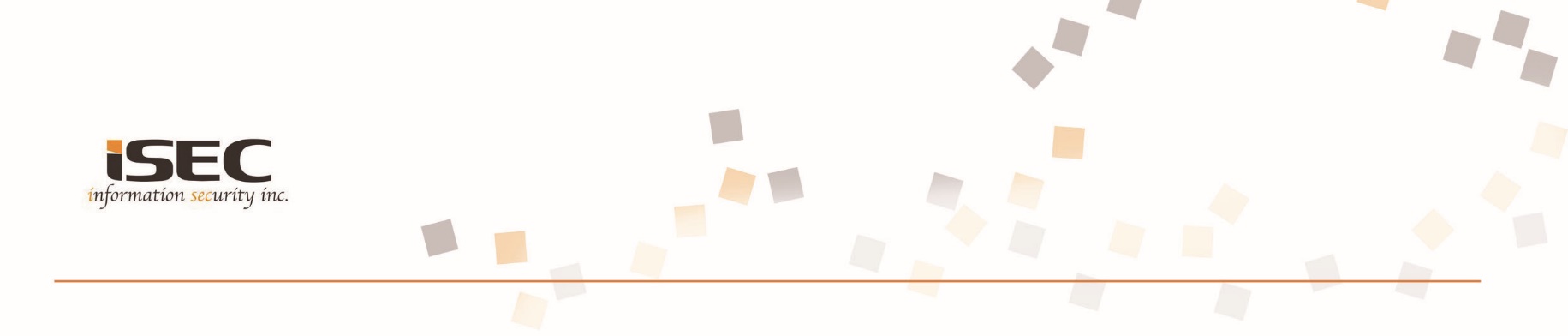 IT/情報セキュリティに関する経験を教えて下さい。プログラミング言語、OSスキル・構築/開発した経験があれば具体的にご記入ください。5年後にはどのようになっていたいと思いますか？
現時点でのキャリアプランを教えて下さい。当社に興味を持った理由を教えて下さい。当社で挑戦したいこと、実現したいことを教えてください。